lMADONAS NOVADA PAŠVALDĪBA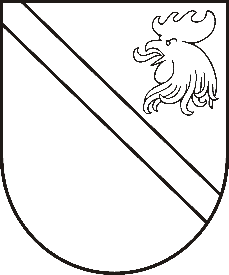 Reģ. Nr. 90000054572Saieta laukums 1, Madona, Madonas novads, LV-4801 t. 64860090, e-pasts: pasts@madona.lv ___________________________________________________________________________MADONAS NOVADA PAŠVALDĪBAS DOMESLĒMUMSMadonā2021.gada 23.martā 								              Nr.99								                           (protokols Nr.7, 7.p.)Par projekta pieteikuma “Zivju resursu pavairošana Madonas novada Mētrienas pagasta Odzienas ezerā” iesniegšanu	Pamatojoties uz Lauku atbalsta dienesta un Zivju fonda izsludināto projektu konkursu pasākumu “Zivju resursu pavairošana un atražošana publiskajās ūdenstilpēs un ūdenstilpēs, kurās zvejas tiesības pieder valstij, kā arī citās ūdenstilpēs, kas ir valsts vai pašvaldību īpašumā” Madonas novada pašvaldība ir sagatavojusi projekta iesniegumu “Zivju resursu pavairošana Madonas novada Mētrienas pagasta Odzienas ezerā”. Projekta mērķis ir atjaunot zivju resursu krājumus Madonas novada Mētrienas pagasta Odzienas ezerā. Odzienas ezerā paredzēts ielaist 4800 zandartus, mazuļu skaits noteikts saskaņā ar zivsaimnieciskās ekspluatācijas noteikumiem.Projekta kopējās izmaksas EUR 1 488,00 (viens tūkstotis četri simti astoņdesmit astoņi euro, 00 centi), t.sk. Zivju fonda finansējums EUR 1 288,00 (viens tūkstotis divi simti astoņdesmit astoņi  euro, 50 centi), biedrības “Odzienas ezers” EUR 200,00  EUR (divi simti euro, 00 centi).Noklausījusies I.Kārkliņas sniegto informāciju, ņemot vērā 23.03.2021. Finanšu un attīstības komitejas atzinumu, atklāti balsojot: PAR – 16 (Agris Lungevičs, Aleksandrs Šrubs, Andrejs Ceļapīters, Andris Dombrovskis, Andris Sakne, Antra Gotlaufa, Artūrs Grandāns, Gatis Teilis, Gunārs Ikaunieks, Inese Strode, Ivars Miķelsons, Kaspars Udrass, Rihards Saulītis, Valda Kļaviņa, Valentīns Rakstiņš, Zigfrīds Gora), PRET – NAV, ATTURAS – NAV, Madonas novada pašvaldības dome NOLEMJ:Piedalīties Lauku atbalsta dienesta izsludinātajā projektu konkursa aktivitātē „Zivju resursu pavairošana un atražošana publiskajās ūdenstilpēs un ūdenstilpēs, kurās zvejas tiesības pieder valstij, kā arī citās ūdenstilpēs, kas ir valsts vai pašvaldību īpašumā” ar projekta pieteikumu „Zivju resursu pavairošana Madonas novada Mētrienas pagasta Odzienas ezerā”.Projekta kopējās izmaksas EUR 1 488,00 (viens tūkstotis četri simti astoņdesmit astoņi euro, 00 centi), t.sk. Zivju fonda finansējums EUR 1 288,00 (viens tūkstotis divi simti astoņdesmit astoņi  euro, 50 centi), biedrības “Odzienas ezers” līdzfinansējums EUR 200,00  EUR (divi simti euro, 00 centi).Pēc projekta pieteikuma apstiprināšanas veikt iepirkuma procedūru zandartu mazuļu iegādei projekta „Zivju resursu pavairošana Madonas novada Mētrienas pagasta Odzienas ezerā” ietvaros.Lēmuma izpildi uzdot Projektu ieviešanas nodaļai.Domes priekšsēdētājs							          A.LungevičsKārkliņa 29324572